Пресс-релиз фестиваля добровольческих организаций «Калейдоскоп Дружбы-2022»19 мая 2022 года с 10:00 до 12:00 в Автозаводском парке (площадь Главного фонтана) прошел фестиваль добровольческих организаций «Калейдоскоп Дружбы – 2022» (далее Фестиваль). В 2022 году в Фестиваль был посвящен трем знаменательным датам:- 90-летие Автозаводского района- 100-летие Пионерской организации- 800-летие города Нижнего НовгородаОрганизаторами Фестиваля выступили:- Управление общего образования администрации Автозаводского района- МБУ ДО «ЦДТ Автозаводского района»- Центр школьного добровольчества Автозаводского районаФестиваль объединил около 800 активных добровольцев и руководителей волонтерских отрядов школ Автозаводского района, которые в течении учебного года вели активную благотворительную деятельность.  На Фестивале работали творческие воркшопы от партнеров:- Студенческие отряды Нижегородской области рассказали ребят все о вожатстве и вычли известные походные песни.- Волонтерский отряд «ПромЭкскурсовод» представили интерактивную выставку «Техника Победы» и провели интересный квиз.- Центр городских волонтеров рассказал про отбор кандидатов в программу «Волонтеры 800» и про основные направления работы добровольцев.- Нижегородская Служба Добровольцев провели игровую программу по составляющим волонтера.- НРО ВОД «Волонтёры Победы» рассказали о своей деятельности и показали самые важные позиции патриотического воспитания.- Молодежная палата при Городской Думе города Нижнего Новгорода провели интересные дебаты по молодежной проблематике.- Городской совет отцов организовали акцию «Письмо солдату», в рамках которой вместе с участниками написали более 200 писем военнослужащим спецоперации на Украине.- НРО «Всероссийский студенческий корпус спасателей» применили на практике правила оказания первой медицинской помощи.- «МЫ» - Движение добрых дел! Презентовали собственное приложение, в котором можно выиграть грант на развитие собственного проекта.- Международный клуб "28 петель" в городе Нижний Новгород вместе с участниками связали 5 шерстяных пледов для недоношенных и маловесных детей регионального перинатального центра.- Общественная организация «Infinity Plastic» рассказала ребятам о переработке пластика и каждый желающий смог переработать пластик на велошредере.- АНО СЗОЖ «Здоровое Поколение» провели с ребятами психологические тесты, которые раскрыли интересные личностные характеристики. - ГУ МЧС России по Нижегородской области провели демонстрацию работы собственной техники.- ГИБДД управление МВД России по Нижнему Новгороду провели игровую программу по правилам дорожного движения.Информационными партнерами Фестиваля выступили:- Автозаводский парк- Администрация Автозаводского районаСпонсоры Фестиваля:- Сеть семейных кафе и пиццерий с доставкой «ПиццаФабрика» предоставили самым активным участникам сертификаты на пиццу, а также памятные сувениры.- Автозаводский парк подарил скидку 50% на все аттракционы участникам Фестиваля.В программе Фестиваля был организован Благотворительный Забег-эстафета «Нижегородское достояние» на 500 метров. Организационным взносом в Фестивале стали: 20 крышечек от пластиковых бутылок и 1 моток 100% шерстяных ниток.С 11:00 до 11:40 прошла Торжественная линейка Фестиваля, на которой присутствовали почетные гости:- Шибанова Жанна Евгеньевна - заместитель начальника управления общего образования администрации Автозаводского района Нижнего Новгорода.- Обухова Александра Ивановна – директор Центра детского творчества Автозаводского района.- Пономаренко Роман Геннадьевич – депутат Городской Думы Нижнего Новгорода, руководитель Нижегородской региональной общественной организации инвалидов "Ковчег".- Штоян Артур Варужанович - заместитель директора департамента по социальной политике администрации Нижнего Новгорода.Открыли торжественную линейку команда по чирлидингу "Комета" Центра детского творчества, которые выступили с творческим номером "Вперёд Россия!». Также для участников исполнила песни Михайлова Полина, победитель всероссийских и международных конкурсов вокального мастерства.20 лидеров волонтерских отрядов были посвящены в ряды волонтеров Центра школьного добровольчества. И, конечно, были награждены лучшие объединения и лидеры Автозаводского района. Ими стали:Лучшая редакция школьных СМИ:- Редакция школьной газеты «Сарафан», Школа № 171, руководитель: Смотракова Татьяна АлександровнаСразу три волонтерских отряда стали лучшими в этом году:- Волонтерский отряд "Он-лайн", «Школа № 59», руководитель: Ильина Елена Олеговна- Волонтерский отряд "3D", «Школа № 37», руководитель: Сайчева Мария Дмитриевна- Волонтерский отряд «Рука помощи», «Школа № 171», руководитель: Куликова Мария ВадимовнаУже второй год звание «Лучшее детское общественное объединение» делят несколько школ:- Детское общественное объединение «Он-лайн», «Школа № 59», руководитель: Ильина Елена Олеговна- Детское общественное объединение «П@зитив», «Школа № 124», руководитель: Россиева Алёна ДмитриевнаВ номинации: «Лучшее военно-патриотическое объединение» было больше всего заявок и лучшими стали:- Юнармейский отряд "Беркут", «Школа № 105», руководитель: Романенко Ирина Геннадьевна- Отряд юных инспекторов дорожного движения "Движение", «Школа № 190», руководитель: Степанова Екатерина Романовна- Отряд юных инспекторов дорожного движения "Тинс", «Школа № 126 с углубленным изучением английского языка», руководители: Чижова Елена Вячеславовна, Петров Даниил Олегович- Военно-патриотический клуб "Пересвет", «Школа № 179», руководитель: Романов Александр ЮрьевичЛучший совет обучающихся- Совет обучающихся "Единство", «Школа № 105», руководитель: Смирнова Светлана АлександровнаЛучший экологический отряд- Экологический отряд «Эковахта», «Школа № 125», руководитель: Мельникова Елена Владимировна- Экологический отряд «Эколята», «Школа № 124», руководитель: Петрушкова Татьяна ВладимировнаЛучший школьный музей:- Актив музея "Истоки", Школа № 58, руководитель: Носкова Светлана Владимировна- Музей боевой славы, Школа № 125, руководитель: Генералова Ольга Вячеславовна Далее были награждены лучшие лидеры районного совета старшеклассников «АСС», которые стали победителями и призерами региональных и всероссийских конкурсов.В ходе интерактивного голосования за лучших лидеров и руководителей в рамках конкурса «Мы первые» каждый смог отдать свой голос за самого достойного конкурсанта. Ими стали: Лучший руководитель ученического самоуправления Автозаводского района:- Суворова Наталья Юрьевна, Школа № 20Лучший руководитель детского общественного объединения Автозаводского района:- Чеколаева Ангелина Сергеевна, Школа № 58Лучшие лидеры Автозаводского района:- Румянцева Дарья, Школа № 128  - Шалаев Даниил, Школа № 58Победителями благотворительной эстафеты «Нижегородское достояние» стали:- 1 место – Школа № 130- 2 место – Школа № 126, Школа № 190- 3 место – Школа № 37, Школа № 58 По традиции Фестиваль завершился общим Орлятским кругом! До 24 мая 2022 года еще можно принять участие в благотворительной акции «Усатые-полосатые», которая направлена на сбор продуктов питания и средств гигиены приютам для бездомных животных Нижнего Новгорода.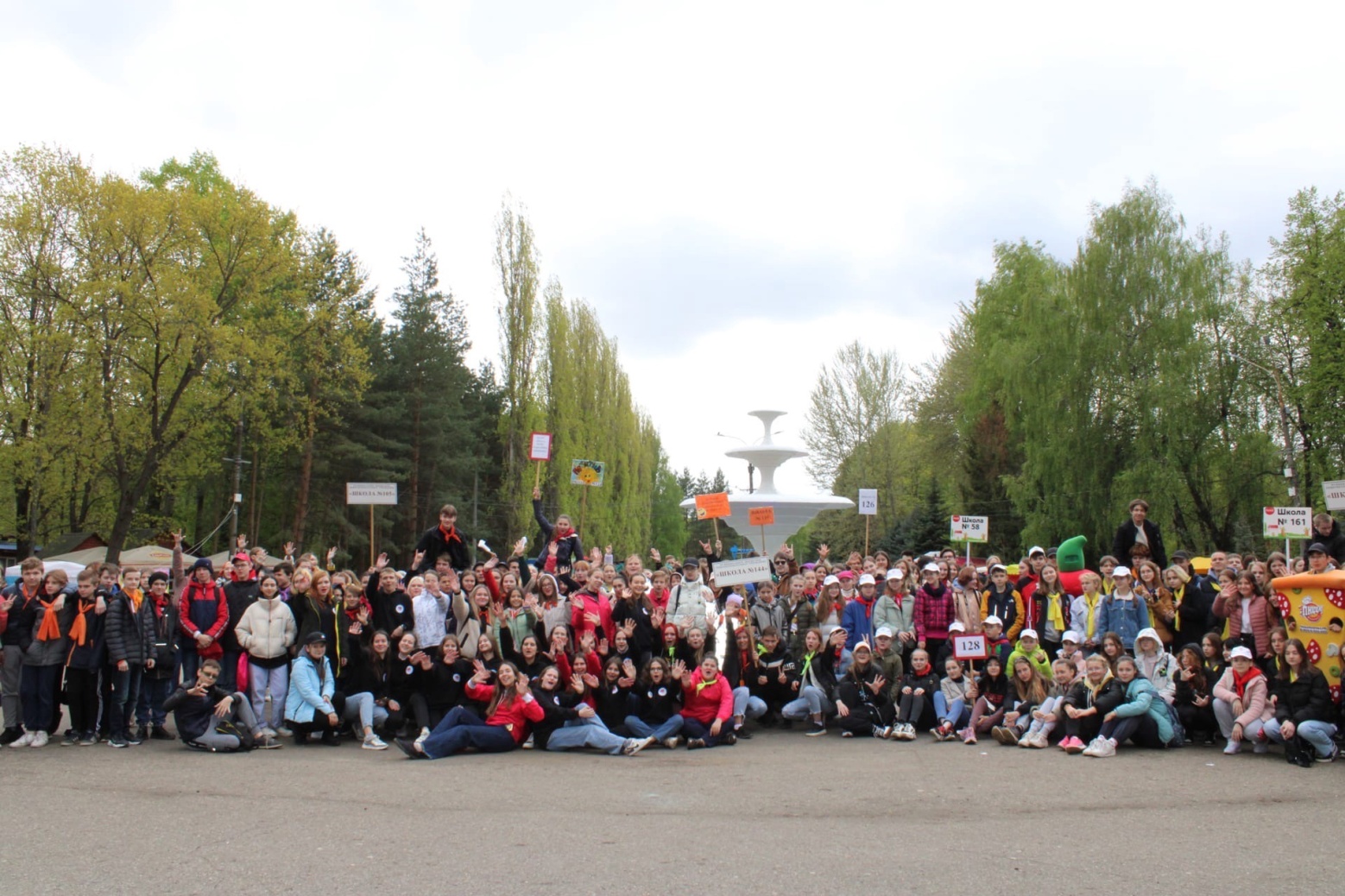 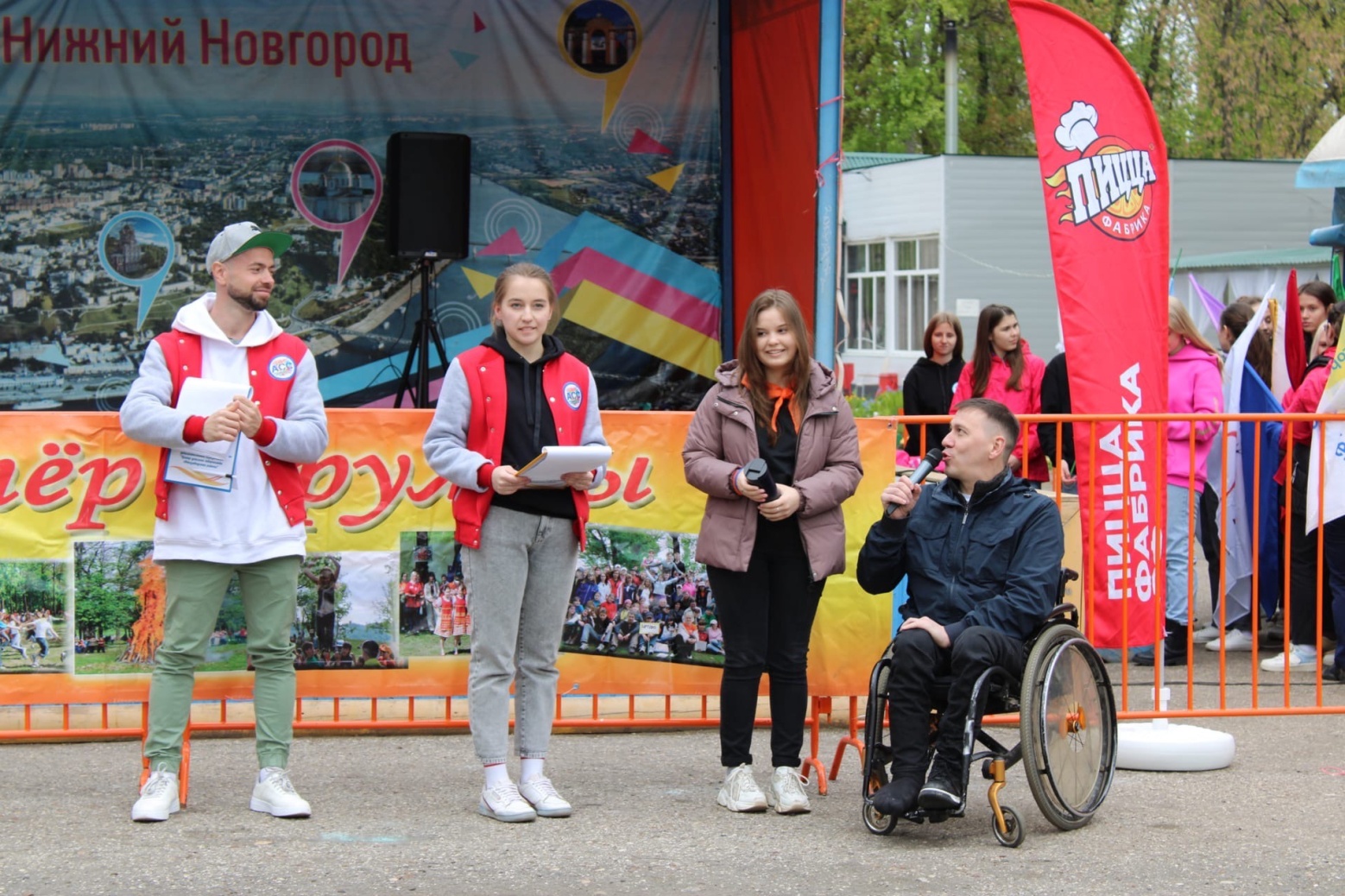 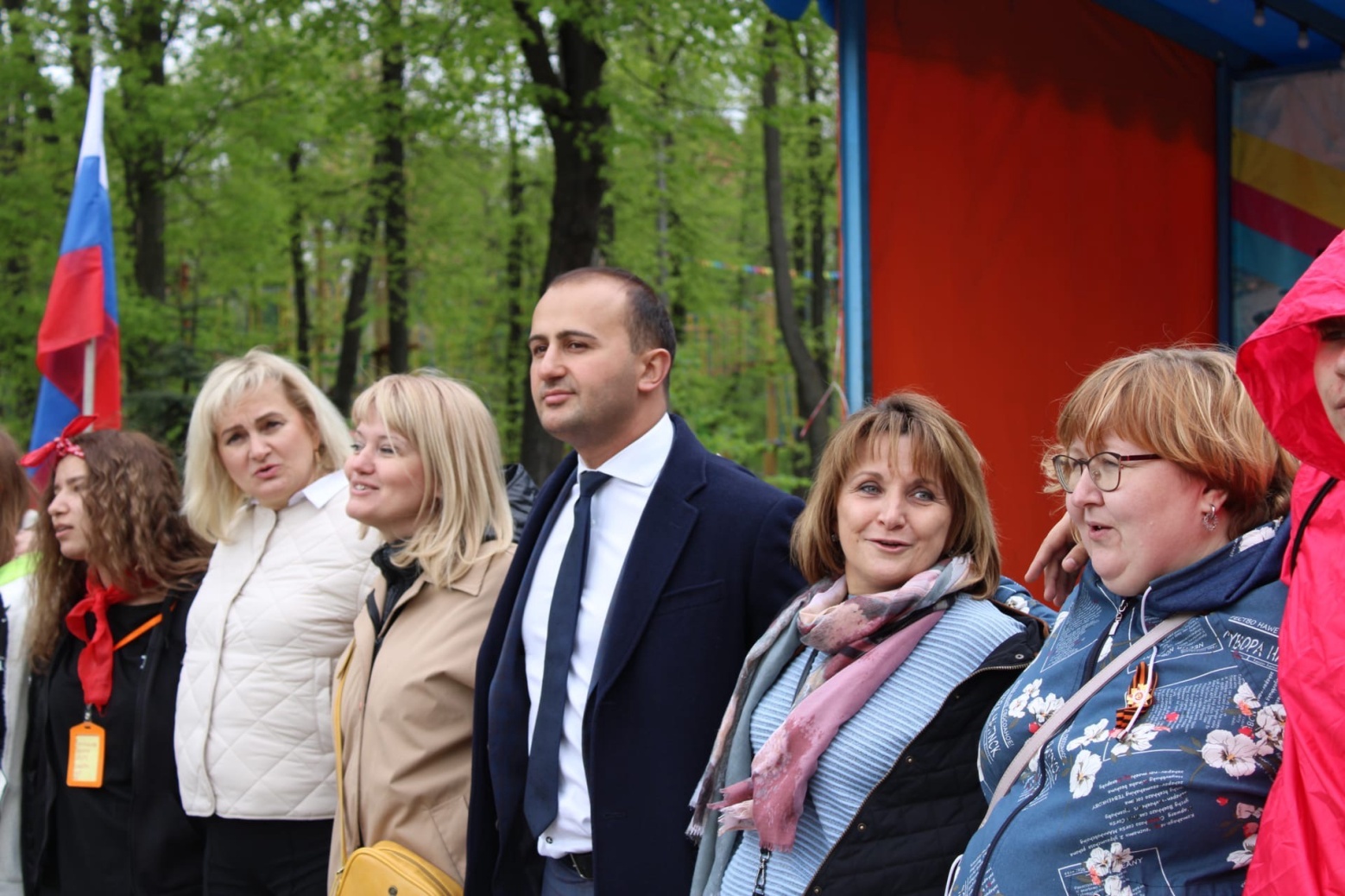 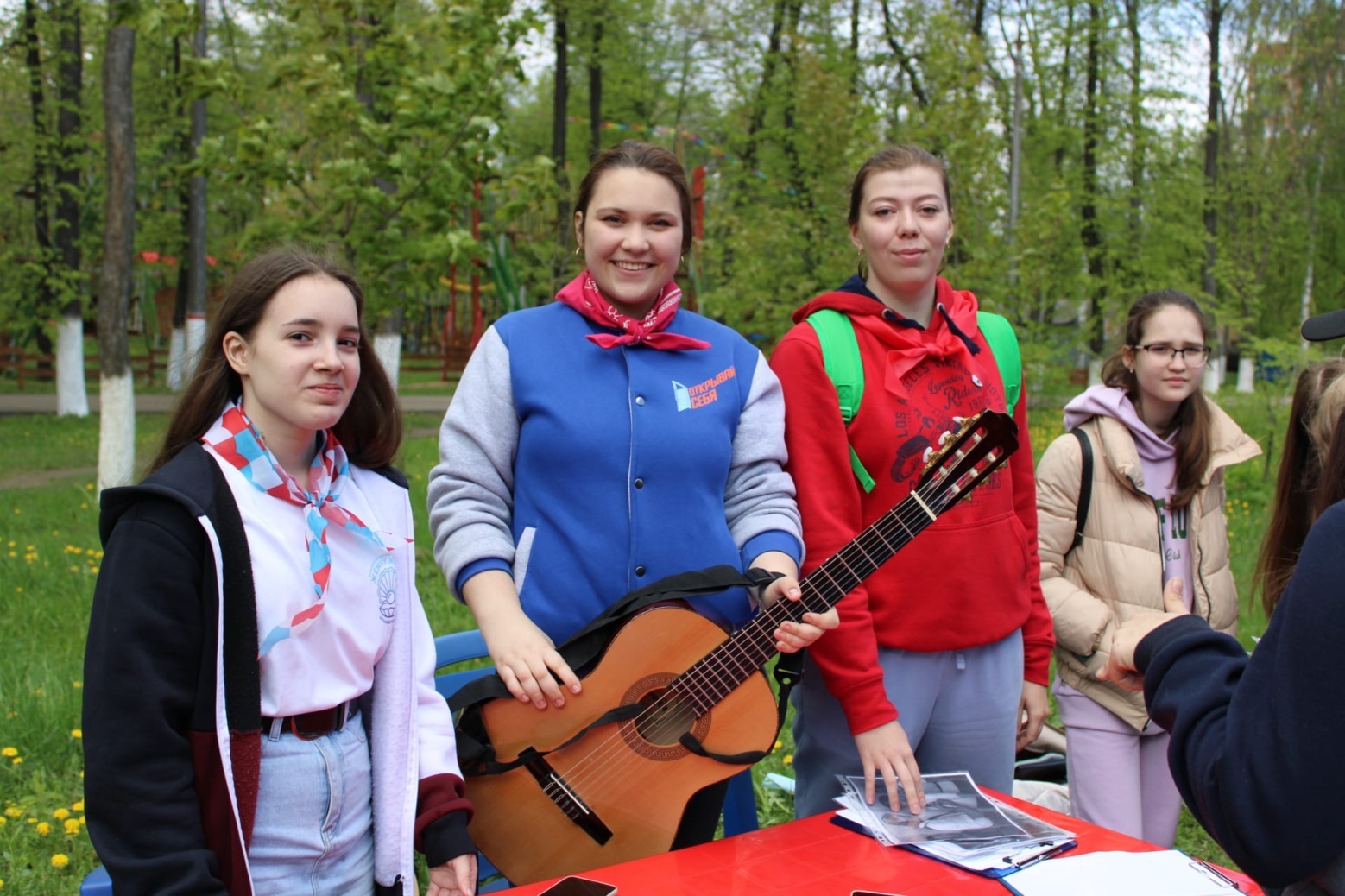 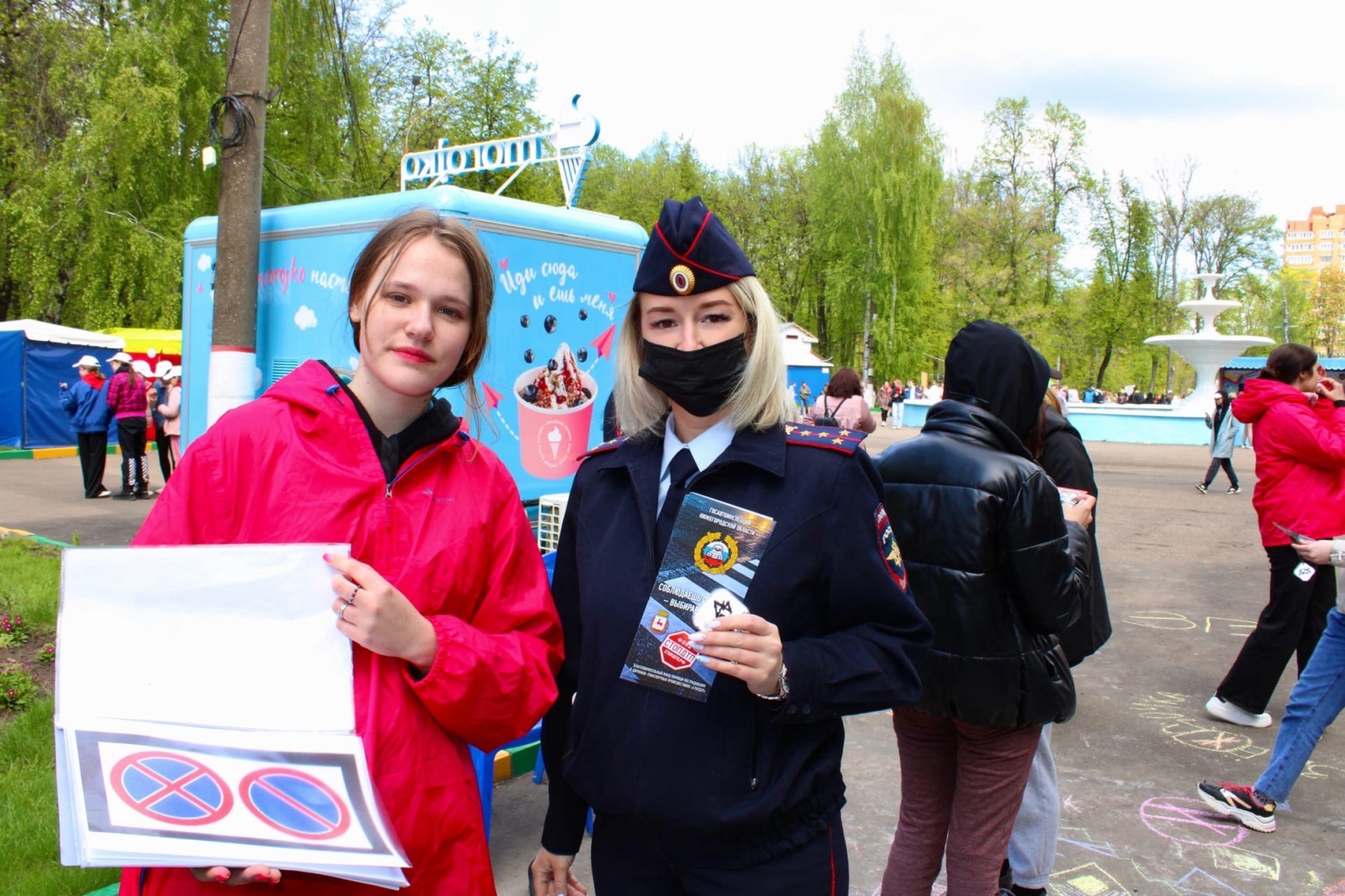 